Inglés Segundo AñoSegunda entregaAlumnos, realicen las  actividades a partir de la página siguiente. Pueden utilizar un diccionario Español- Inglés. Si no tienen diccionario en casa, pueden usar uno online. Google traductor no es recomendable. Les doy otras opciones:https://www.collinsdictionary.com/es/traductorhttps://www.linguee.es/https://dictionary.cambridge.org/es/diccionario/ingles-espanol/https://www.wordreference.com/es/en/translation.asEl plazo de entrega es el lunes 13 de abril.Por favor, no enviar fotografías. Copiar las respuestas en una hoja aparte. Las correcciones deberán estar en la carpeta.Enviar las respuestas a la siguiente dirección de mail: mapuchespatag@hotmail.com 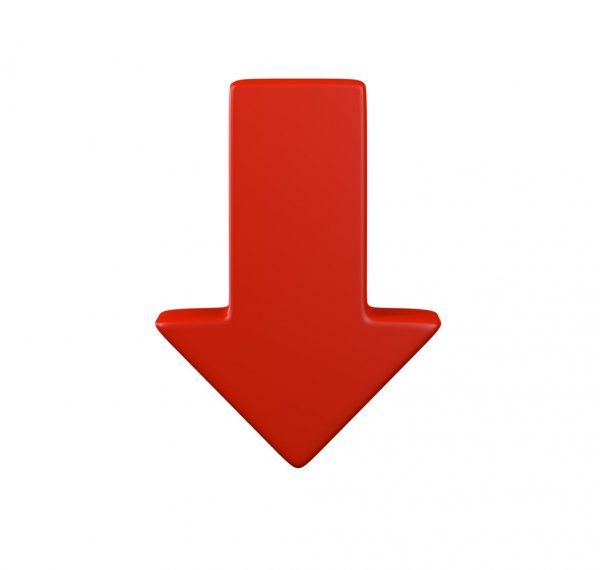 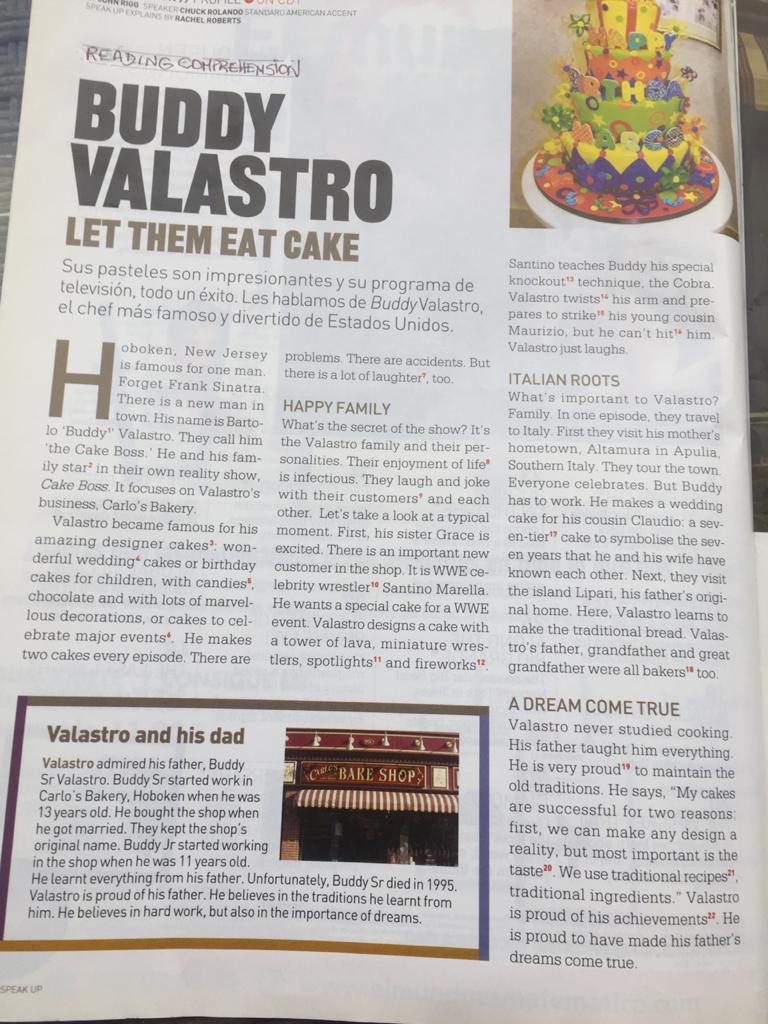 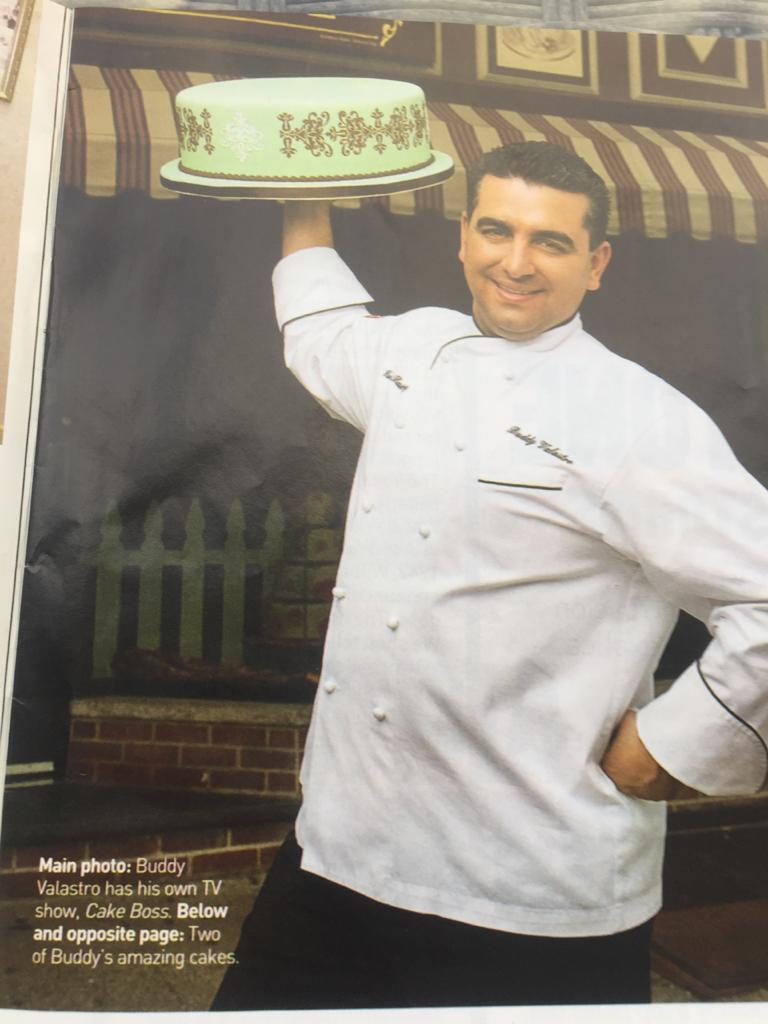 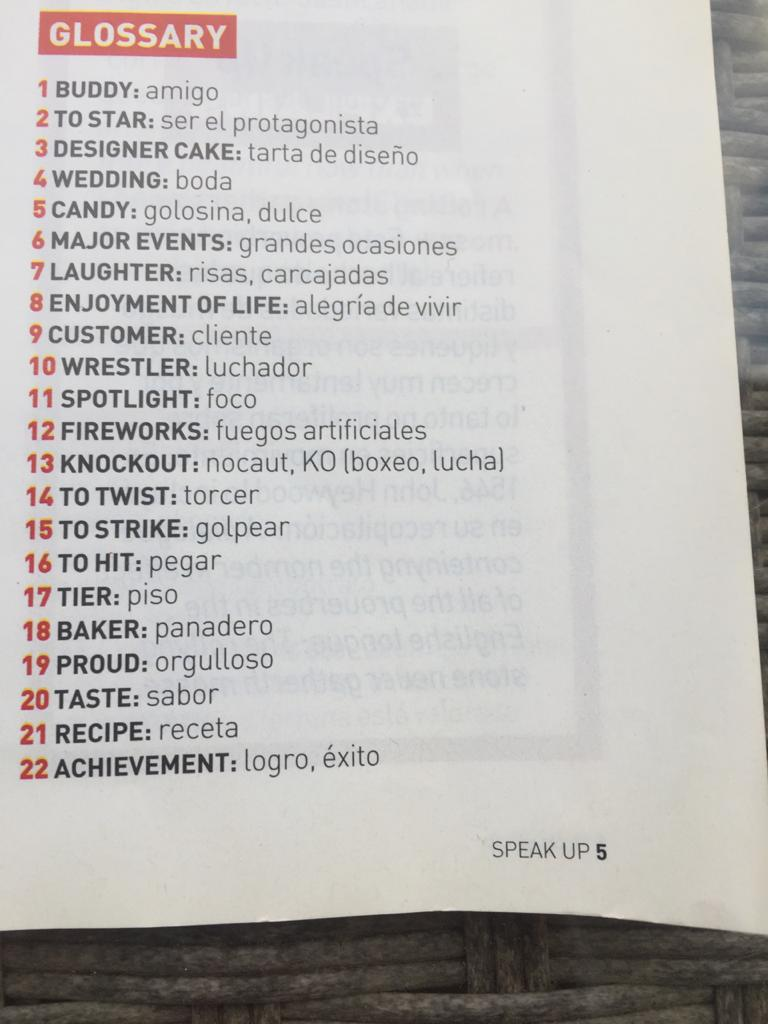 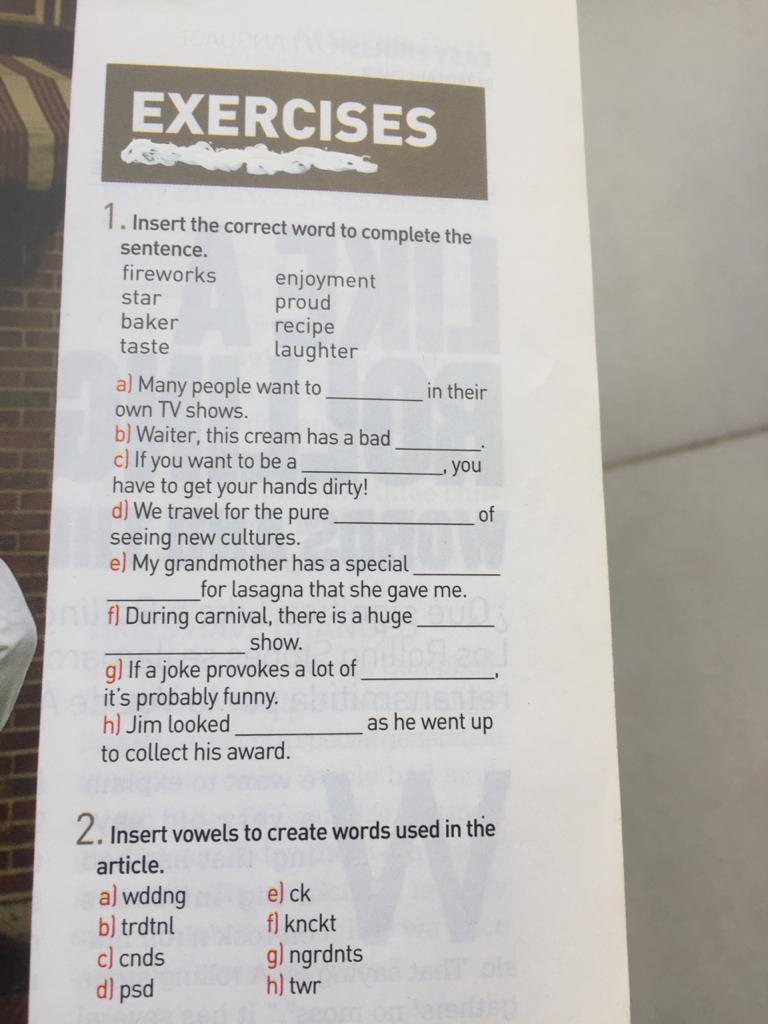 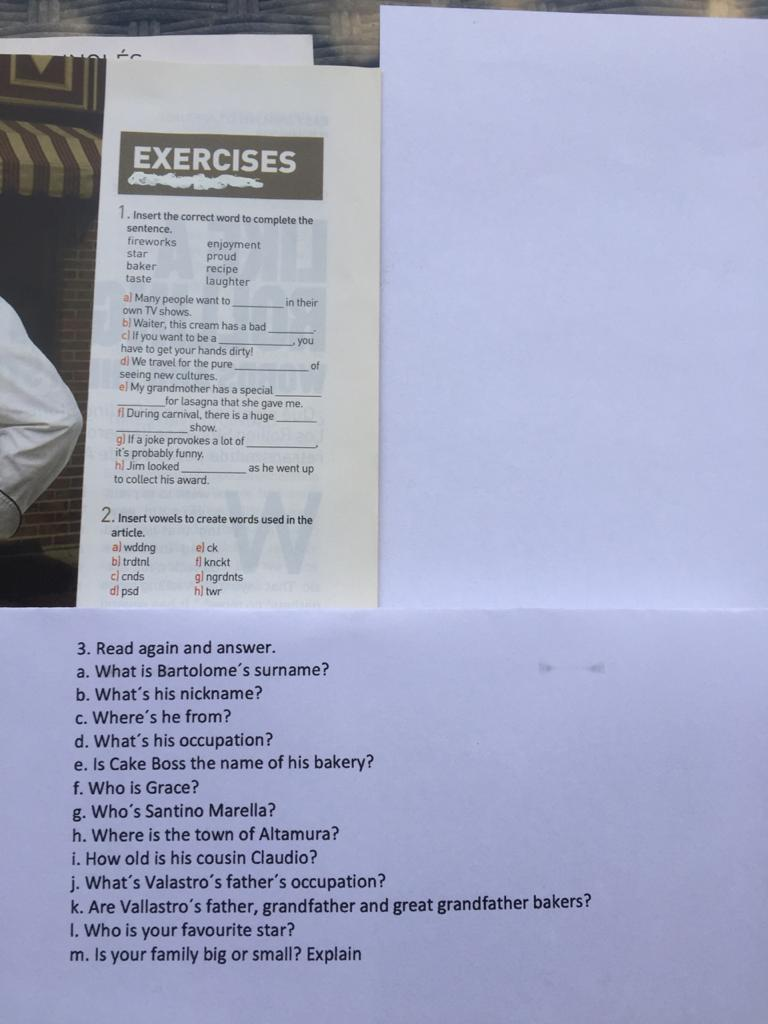 